Lekcja 						06.04.2020Temat: Osterzeit –symbole i zwyczaje.1.Jajko Wielkanocne Prawie żaden inny symbol nie jest tak mocno związany z Wielkanocą jak pisanka. Niemcy podobnie jak i Polacy malują i dekorują jajka. 2. Króliczek WielkanocnyNie mniej powszechnym symbolem wielkanocnym jest króliczek wielkanocny. To właśnie on chowa jajka i słodycze w Niedzielę Wielkanocną w domu lub w ogrodzie, które muszą znaleźć dzieci.3. Baranek WielkanocnyTen zwyczaj został nieco zapomniany, ale jest jednym z najważniejszych symboli wielkanocnych. 4. Wielkanocny ogieńWielkanocny ogień jest bardziej wiejskim zwyczajem, który często odbywa się podczas wielkanocnych gier. Zapala się na zewnątrz wieczorem pierwszego dnia Wielkanocy. 5. Pocztówki WielkanocnePocztówki wielkanocne, które tradycyjnie wysyła się krewnym, przyjaciołom i znajomym podczas Wielkanocy.Pokoloruj kartkę z życzeniami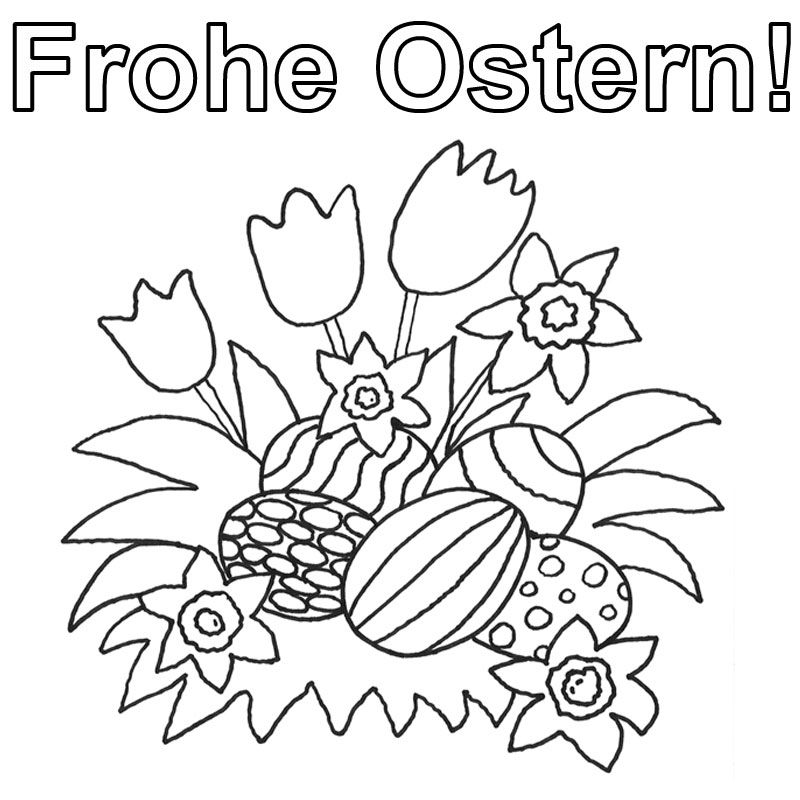 Wykonane zadanie proszę przesłać na emaila: bogumilaszt@gmail.com